Standards-Referenced Grading Basics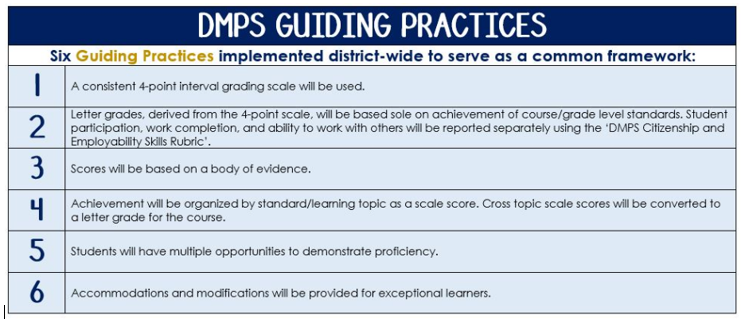 The teacher designs instructional activities and assessments that grow and measure a student’s skills in the elements identified on our topic scales. Each scale features many such skills and knowledges, also called learning targets. These are noted on the scale below with letters (A, B, C) and occur at Levels 2 and 3 of the scale. In the grade book, a specific learning activity could be marked as being 3A, meaning that the task measured the A item at Level 3.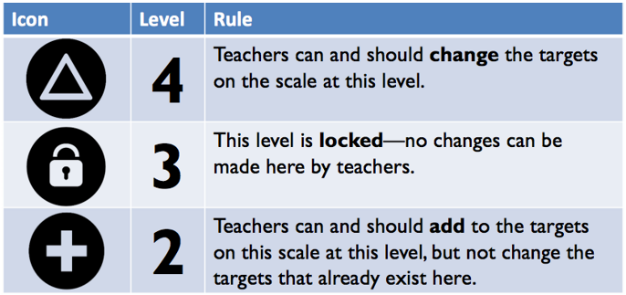 AP BiologyAP Biology is an introductory college-level biology course. Students cultivate their understanding of biology through inquiry-based investigations as they explore the following topics: evolution, cellular processes — energy and communication, genetics, information transfer, ecology, and interactions.AP Biology – Course Content: The course is based on four Big Ideas, which encompass core scientific principles, theories, and processes that cut across traditional boundaries and provide a broad way of thinking about living organisms and biological systems. Big Idea 1:  The process of evolution explains the diversity and unity of life.Big Idea 2:  Biological systems utilize free energy and molecular building blocks to grow, to reproduce, and to maintain dynamic homeostasis.Big Idea 3:  Living systems store, retrieve, transmit, and respond to information essential to life processes.Big Idea 4:  Biological systems interact, and these systems and their interactions possess complex properties.AP Biology – Scientific Practices:• Use representations and models to communicate scientific phenomena and solve scientific problems                                       • Use mathematics appropriately• Engage in scientific questioning to extend thinking or to guide investigations                                                          • Work with scientific explanations and theories• Plan and implement data collection strategies in relation to a particular scientific question                           • Perform data analysis and evaluation of evidence• Connect and relate knowledge across various scales, concepts, and representations in and across domains.AP Biology Exam: Format of Assessment – 3 Hours Section I: Multiple Choice | 69 Questions | 90 Minutes | 50% of Exam Score • Multiple Choice: Discrete Questions and Questions in Sets• Grid-In: Discrete Questions and Questions Integrate Biology and Mathematical SkillsSection II: Free Response | 8 Questions | 90 Minutes | 50% of Exam Score • Long Free Response (2 questions, one of which is lab/data-based)• Short Free Response (6 questions, each requiring a paragraph length argument/response)Link to DMPS Grading Resources: http://grading.dmschools.org Link to Course Resources: http://science.dmschools.org  Link to Course Information @ AP Central: http://apcentral.collegeboard.com/apc/public/courses/teachers_corner/2117.html Semester 1Grading TopicsCollege Board Curriculum Framework AlignmentBiochemistryBig Idea 4: Biological systems interact, and these systems and their interactions possess complex properties. EUs: 4.A, 4.CCell Structure and FunctionBig Idea 2: Biological systems utilize free energy and molecular building blocks to grow, to reproduce, and to maintain dynamic homeostasis. EUs: 2.CBig Idea 4: Biological systems interact, and these systems and their interactions possess complex properties. EUs: 4.A, 4.B, 4.CCell EnergeticsBig Idea 2: Biological systems utilize free energy and molecular building blocks to grow, to reproduce, and to maintain dynamic homeostasis. EUs: 2.ADNA/RNABig Idea 2: Biological systems utilize free energy and molecular building blocks to grow, to reproduce, and to maintain dynamic homeostasis. EUs: 2.D, 2.EBig Idea 3: Living systems store, retrieve, transmit and respond to information essential to life processes. EUs: 3.A, 3.B, 3.C Big Idea 4: Biological systems interact, and these systems and their interactions possess complex properties. EUs: 4.A, 4.CScience PracticesScience Practices for AP BiologySP.1, SP.2, SP.3, SP.4, SP.5, SP.6, SP.7Semester 2 TopicsCollege Board Curriculum Framework AlignmentGenetics & BiotechnologyBig Idea 3: Living systems store, retrieve, transmit and respond to information essential to life processes. EUs: 3.A, 3.CEvolution & Natural SelectionBig Idea 1: The process of evolution drives the diversity and unity of life. EUs: 1.A, 1.B, 1.C, 1.DBig Idea 2: Biological systems utilize free energy and molecular building blocks to grow, to reproduce, and to maintain dynamic homeostasis. EUs: 2.D, 2.EBig Idea 3: Living systems store, retrieve, transmit and respond to information essential to life processes. EUs: 3.CBig Idea 4: Biological systems interact, and these systems and their interactions possess complex properties. EUs: 4.B, 4.CCell Communication & SystemsBig Idea 2: Biological systems utilize free energy and molecular building blocks to grow, to reproduce, and to maintain dynamic homeostasis. EUs: 2.C, 2.DBig Idea 3: Living systems store, retrieve, transmit and respond to information essential to life processes. EUs: 3.D, 3.EEcologyBig Idea 2: Biological systems utilize free energy and molecular building blocks to grow, to reproduce, and to maintain dynamic homeostasis. EUs: 2.DBig Idea 4: Biological systems interact, and these systems and their interactions possess complex properties. EUs: 4.A, 4.B, 4.CScience PracticesScience Practices for AP BiologySP.1, SP.2, SP.3, SP.4, SP.5, SP.6, SP.7The Body of Evidence in a Process-Based CourseProcess-Based SRG is defined as an SRG course design where the same scale recurs throughout the course, but the level of complexity of text and intricacy of task increase over time.AP Biology cycles students through some topics repeatedly as they progress through the course, with changing content and an increasing complexity of scientific problem-solving, analysis, and expectations throughout. To account for this, process-based courses like this have their evidence considered in a “Sliding Window” approach. When determining the topic score for any given grading topic, the most recent evidence determines the topic score. Teacher discretion remains a vital part of this determination, but it is hard to overlook evidence from the most recent (and therefore rigorous) assessments.BiochemistryTopic432BiochemistryIn addition to meeting the learning goal, the student demonstrates in-depth inferences and applications that go beyond the goal.3A: Explain how the properties of water that result from its polarity and hydrogen bonding affect its biological function. (LO 1.1)3B: Use models to explain how the structure and sequence of a monomer determines the properties of the corresponding polymer. (LO 1.2, - 1.4)3C: Explain how a change in subunits of a polymer may lead to changes in structure or function of the macromolecules (LO 1.5). 2A.1: Define scientific terms such as: hydrogen bonding, covalent bonding, polarity, adhesion, cohesion, specific heat, surface tension, capillary action, and universal solvent.2A.2: Use a model to describe how covalent and hydrogen bonding affect the properties of water.2A.3: Describe how the chemical properties of water affect its function.2B.1: Define scientific terms such as: amino acid, protein, monosaccharide, disaccharide, polysaccharide, lipid, nucleic acid, nucleotide, monomer, polymer, polar, nonpolar, dehydration, hydrolysis, anabolic, catabolic..2B.2: Identify the connection between the structure of the monomer and the function of the polymer. 2B.3: Identify the four macromolecules and the monomers and polymers of each.2C.1: Use models to predict and justify how changes in the monomers affect the function of the polymer.  (LO 1.5)Cell ProcessesTopic432Cell Structure and FunctionIn addition to meeting the learning goal, the student demonstrates in-depth inferences and applications that go beyond the goal.4A: Justify the selection of data regarding the types of molecules that an animal, plant or bacterium will take up as necessary building blocks and excrete as waste products. LO 2.83A: Describe the structure and function of subcellular components and organelles and how they contribute to the function of the cell. (2.1, 2.2, 2.10, 2.11)3B:  Describe the roles of each of the components of the cell membrane in maintaining the internal environment of the cell. (LO 2.4, 2.5)3C: Describe the mechanisms that organisms use to maintain solute and water balance.  (LO 2.3, 2.6, 2.7,2.8.2.9) 2A.1: Describe the functions of the following organelles: nucleus, nucleolus, nuclear envelope, cytoplasm, endoplasmic reticulum, Golgi bodies, mitochondria, chloroplast, lysosomes, central vacuoles, microtubules, ribosomes, plasma membrane.2A.2: Use written representations and models to describe similarities and differences  between prokaryotic and eukaryotic cells. (2.11)2A.3: Describe the function of the endomembrane system.2A.4: Describe the importance of compartmentalization and membrane folding to cell function. 2B.1:  Define the following terms: phospholipid bilayer, embedded protein, hydrophilic, hydrophobic.2B.2: Construct models that connect the movement of molecules across membranes with membrane structure and function. 2C.1: Define terms: homeostasis, osmosis, diffusion, embedded proteins, passive transport, active transport, exocytosis, endocytosis, phagocytosis, hydrophilic, hydrophobic, water potential.2C.2: Use calculated surface area-to-volume ratios to predict which cells might eliminate wastes or procure nutrients faster by diffusion. 2C.3: Explain how cell size and shape affect the overall rate of nutrient intake and the rate of waste elimination. 2C.4: Predict how cells would respond to various environments  to maintain homeostasis (hypertonic, hypotonic etc.).  Cell EnergeticsTopic432Cell EnergeticsIn addition to meeting the learning goal, the student demonstrates in-depth inferences and applications that go beyond the goal.3A:  Describe the structure and function of enzymes and how they affect the rate of biological reactions.3B: Construct a model that demonstrates how energy is captured in the light dependent reactions of photosynthesis and then used to power the production of organic molecules.C: Construct a model that demonstrates how enzyme catalyzed reactions harvest energy from simple carbohydrates.2A.1: Define terms such as: substrate, active site, allosteric site, denature, inhibition, 2A.2:  Explain how changes to the structure of an enzyme may affect its function.2A.3: Explain how the cellular environment affects enzyme activity.2B.1: Define terms such as: photosystem I and II, thylakoid, stroma, NADPH, and Calvin Cycle. electron transport chain, ATP Synthase,2B.2: Discuss how the light dependent and light independent reactions work together to create organic molecules. 2B.3: Explain how cells capture energy from light and transfer it to biological molecules for storage and use2C.1: Define  and explain the processes: glycolysis, Krebs Cycle, electron transport chain, NADH, and fermentation, anaerobic respiration, aerobic respiration, lactic acid.2C.2: Identify the major processes that capture energy from simple carbohydrates.2C.3: Identify various strategies to explain how biological systems use energy to maintain organization, grow, and reproduce.DNA/RNATopic432HeredityIn addition to meeting the learning goal, the student demonstrates in-depth inferences and applications that go beyond the goal.3A:  Explain how meiosis results in the transmission of chromosomes from one generation to the next (LO 5.1, 5.2, 5.6)3B: Explain the inheritance of genes and traits as described by Mendel’s laws LO5.3, 5.4)3C: Explain how the same genotype can result in multiple phenotypes under different environmental conditions.2A.1: Define the following terms:  cross-over, gametes, zygote, independent assortment, segregation.2A.2:  Describe similarities and differences between the phases and outcomes of mitosis and meiosis.2A.3: Explain how the process of meiosis generates genetic diversity.2A.4  Explain how chromosomal inheritance, through meiosis, generates genetic variation in sexual reproduction2B.1: Define terms such as: Laws of Probability, diploid, genetic variation monohybrid, dihybrid, sex-linked, phenotype, genotype.2B.2: 2C.1: Determine how environmental Factors influence gene expression and lead to phenotypic plasticity.Scientific PracticesLabs and ResourcesTopic432Scientific Practices In addition to score 3.0 performance, the student demonstrates in-depth inferences and applications that go beyond the learning goal.❏ Engage in scientific questioning to extend thinking or guide investigations within the context of an AP course (SP.3).OR❏ Connect and relate knowledge across various scales, concepts, and representations in and across domains (SP.7).Apply scientific practices to biology.❏ Use representations and models (graphs, diagrams, tables, charts) to communicate scientific phenomena and solve scientific problems (SP.1).❏ Use mathematics appropriately (SP.2).❏ Implement data collection strategies (SP.4) and perform data analysis and evaluate evidence (SP.5).❏ Support conclusions using experimental evidence and scientific reasoning.A level 2 in scientific practices fails to meet the learning goal in two areas:Use representations and models to communicate scientific phenomena and solve scientific problems (SP.1). Use mathematics appropriately (SP.2.) Implement data collection strategies (SP.4) and perform data analysis and evaluate evidence (SP.5).    Support conclusions using experimental evidence and scientific reasoning.Genetics and BiotechnologyTopic432Genetics and BiotechnologyIn addition to meeting the learning goal, the student demonstrates in-depth inferences and applications that go beyond the goal.3A: Construct an explanation for how DNA is transmitted via mitosis, binary fission, or meiosis followed by fertilization. (LO 3.9, 3.11)3B: Compare and contrast how sexually and asexually reproducing organisms increase genetic variation within their population (LO 3.10. 3.27)3C: Apply mathematical routines to determine Mendelian patterns of inheritance provided by data sets. (LO 3.14) 3D: Describe representations of an appropriate example of inheritance patterns that cannot be explained by Mendel’s model of the inheritance of traits. LO 3.17 3E: Compare and contrast at least 3 commonly used strategies to manipulate heritable information (LO 3.5)2A.1: Explain how meiosis creates haploid cells from diploid cells and how mitosis and binary fission maintain ploidy level2A.3: Define terms such as:  haploid, diploid, gamete, crossing over, homologous chromosomes,  random (independent)  assortment , mitosis, meiosis, asexual reproduction, cell cycle, telomere, alleles, random fertilization, somatic, zygote.2B.1: Compare and contrast processes by which genetic variation is produced and maintained in organisms from multiple domains.( LO 3.27)2B.2: Represent the connection between meiosis and fertilization and increased genetic diversity necessary for evolution (LO 3.10)2B.3: Define terms such as: conjugation, transformation, transduction, crossing over, independent assortment, and random fertilization2C.1: Complete basic Punnett squares to show probabilities of different crosses2C.2: Using the idea of independent assortment, predict the probability of passing on a combination of alleles through meiosis2C.3: Define terms such as: homozygous, heterozygous, dominant, recessive, genotype, phenotype, wild type, mutant type2D.1: Explain how the inheritance patterns of many traits cannot be accounted for by Mendelian genetics. (LO 3.16)2D.2: Define terms such as: Multiple alleles, sex-linked genes, codominant, incomplete dominance, linked genes, gene mapping, recombination frequency.2E.1: Justify the claim that humans can manipulate heritable information by identifying at least two commonly used technologies (LO 3.5)2E.2: Pose questions about ethical, social, or medical issues surrounding human genetic disorders. (LO 3.13) Evolution and Natural SelectionTopic432Natural SelectionIn addition to meeting the learning goal, the student demonstrates in-depth inferences and applications that go beyond the goal.3A 7.133B: LO 7.1, 7.2, 7.3, 7.12. 3C  7.4, 7.5. 7,113D: 7.6. 7.7, 7,8. 7.9, 7.103B: Evaluate evidence that describes evolutionary changes in the genetic makeup (phenotypic or allelic frequencies)  of a population over time. (LO 1.4 )3C:   Evaluate, refine and connect scientific evidence from many scientific disciplines to support the modern concept of evolution.  Include morphology, biochemistry, and geology. (1.9, 1.10, 1.12)3D: Justify the scientific claim that organisms share core biological processes and features and how these shared features support the concept of common ancestry. (LO 1.14-1.16)3E Justify the selection of geological, physical, and chemical data that reveal early Earth conditions that led to the origin of life on Earth. (LO 1.32)2A.1:  Connect evolutionary changes in a population over time to a change in the environment. (LO 1.5)2A.2: Predict how a change in genotype, when expressed as phenotype, provides a variation that can be subject to natural selection (LO 3.24)2A.3: Use theories and models to make predictions about the effects of variation within populations on survival and fitness and what types of changes can occur to the population over time( LO 4.26, LO 1.22)2A.4: Describe speciation in an isolated population and connect it to reproductive isolation, change in gene frequency, change in environment, natural selection, and/or genetic drift (LO 1.24)2A.5: Define such terms such as: natural selection, artificial selection, fitness, directional selection, stabilizing selection, disruptive selection, speciation, reproductive isolation, allopatric speciation, sympatric speciation, parapatric speciation, coevolution2B.1: Use data from models based on the Hardy-Weinberg equilibrium to justify and make predictions about the effects of genetic drift, migration and artificial selection on the genetic makeup of a population. (LO 1.6, 1.7, 1.8 and 1.13)2B.2: Use data to describe a model that illustrates evolution as an ongoing process that occurs within populations today. (1.25, 1.26)2B.3: Define terms such as: allele frequency, gene pool, genetic equilibrium, genetic drift, gene flow, founder effect, bottleneck, inbreeding, Hardy-Weinberg postulates2C.1: Design a plan to answer scientific questions regarding how organisms have changed over time using information from morphology, biochemistry, and geology. (LO 1.11)2C.2: Define terms such as:  biogeography, fossil, comparative morphology, radiometric dating, plate tectonics, homologous structure, analogous structures, convergent evolution, divergent evolution, embryology, molecular clock.2D.1: Pose scientific questions about a group of organisms whose relatedness is described by a phylogenetic tree or cladogram to (1) identify shared characteristics, (2) make inferences about the evolutionary history of the group, and (3) identify character data (new information) that could extend or improve the phylogenetic tree. (LO 1.17)2D.2: Evaluate evidence provided by a data set in conjunction with a phylogenetic tree or a simple cladogram to determine evolutionary history and speciation. (LO 1.18)2D.3: Create a phylogenetic tree or simple cladogram that correctly represents evolutionary history and speciation using provided data (LO 1.19) 2D.4: Define terms such as:  phylogeny, derived trait, cladogram, clade, sister group.2E.1 Describe scientific hypotheses about the origin of life on Earth. (LO 1.27)2E.2 Explain how the distribution of ecosystems changes over time by identifying large-scale events that have resulted in these changes in the past (LO 4.20)2E.3 Define terms such as:  Big bang theory, Miller-Urey experiment, RNA world hypothesis, protocell, cyanobacteria, stromatolites, endosymbiont theory.Cell Communication & SystemsTopic432Gene Expression and RegulationIn addition to meeting the learning goal, the student demonstrates in-depth inferences and applications that go beyond the goal.3A: Create a model that shows how changes(s) in signal transduction can alter cellular response (can include psychoactive drugs, inhibitors, etc.)  LO 3.36, 3.37, 3.38, 3.393A: Describe the structures involved in passing hereditary information from one generation to the next. LO 6.13B: Create representations(s) and construct explanations of cell communication through cell-to-cell contact and through chemical signaling LO 3.34, 3.353B:  Describe the mechanisms by which genetic information flows from DNA to RNA to protein.3C: Predict the effects of a change in a component(s) of a biological system on the functionality of an organism.3C:  Describe how Prokaryotes and Eukaryotes regulate gene expression.3D: Evaluate data that show the effect(s) of changes in concentrations of key molecules on negative feedback and positive feedback mechanisms. LO 2.17, 2.183D:  Describe how mutations account for some of the phenotypic differences between organisms.3E:  Explain the use of genetic engineering techniques in analyzing or manipulating DNA.2A: Describe the three steps of the cell signaling process (reception, transduction, response (changes in gene expression or activation of an enzyme(s)).2A.1: Compare and contrast the structure and functions of DNA and RNA.2A.2: Compare and contrast the DNA in prokaryotic and Eukaryotic cells.2A.3: Describe the characteristics of DNA that allow it to be used as the hereditary material.2A.4: Describe the mechanisms by which genetic information is copied for transmission between generations. 2A.5: Vocabulary should include, but are not limited to:  nucleotide, plasmids, chromosome, purine, pyrimidines.2B.1: Describe the process of transcription.2B.2: Describe how the process of translation uses the genotype of an organism to determine the phenotype. 2B.3: Describe how retroviruses use the host genome to assemble new viral progeny.2B.4: Vocabulary should include but is not limited to: codon, anticodon, polypeptide chain, retrovirus, DNA polymerase, ligase, RNA polymerase, helicase, topoisomerase, genome, gene, ribosome.2C.1: Use a model to describe how prokaryotes use operons to induce or repress gene expression.2C.2: Describe how eukaryotes regulate gene expression at different points in transcription and translation.2C.3:  Explain how epigenetic changes can affect gene expression through reversible modifications of DNA or histones.2C.4:  Describe the role of gene expression in cell specialization.2C.5:  Vocabulary should include, but is not limited to:  operon, histones, induction, introns, exons, 2B.1: Describe how cells communicate through direct cell-to-cell contact, local signaling, and long distance signaling2B.2: Vocabulary words can include: antigen-presenting cells, MHC, neurotransmitters, hormones (such as insulin or glucagon)2D.1:  Identify the types of mutations.2D.2:  Predict the effect of a given mutation on phenotype.2D.3:  Vocabulary should include, but is not limited to:  deletion, addition, substitution, frameshift, missense, nonsense, and silent. 2E.1:  Describe how each of these processes manipulates DNA: electrophoresis, polymerase, bacterial transformation, and DNA sequencing.2E.2: Identify uses for each of these techniques.2E.3:  Develop an argument for the pros and cons of biotechnology and its impact on society.2C.1:  Compare and contrast the innate and acquired immune responses.2C.2:  Vocabulary words can include: antibodies, antigen, T helper cell, B cell, humoral, cell mediated, cytotoxic T cells, pathogen, mast cells, histamines.2C.3:  Describe how nervous systems detect internal and external signals.2C.4:  Describe how nervous systems transmit information.2C.5:  Explain the role of the vertebrate brain in integrating information to produce a response.2C.6:  Vocabulary can include:  neuron, action potential, resting potential, sensory, motor, sodium-potassium pump.2D.1: Describe positive and negative feedback mechanisms and give an example of each.2D.2: Describe the role of the endocrine system in feedback mechanisms.EcologyTopic432EcologyIn addition to meeting the learning goal, the student demonstrates in-depth inferences and applications that go beyond the goal.3A:  Refine scientific models and questions about the effect of complex biotic and abiotic interactions on all biological systems, from cells and organisms to populations, communities and ecosystems. (LO 2.22)3B: Use data analysis to explain observations and measurements regarding the effect of population interactions on patterns of species distribution and abundance. LO 4.193C:  Use visual representations to analyze situations or solve problems qualitatively to illustrate how interactions among living systems and with their environment result in the movement of matter and energy. (LO 4.15)3D:  Predict consequences of human actions on both local and global ecosystems. (4.21)2A.1: Predict how changes in free energy availability affect organisms, populations, and ecosystems. LO 2.32A.2: Analyze data to identify possible patterns and relationships between a biotic or abiotic factor and a biological system (cells, organisms, populations, communities, and ecosystems). LO 2.24 2B.1: Explain the kind of data needed to answer scientific questions and to make predictions about the interactions of populations within communities. LO 4.11 2B.2: Apply mathematical routines to quantities that describe communities composed of populations of organisms that interact in complex ways. LO 4.12 2B.3: Design a plan for collecting and analyzing data to show that all biological systems (cells, organisms, populations, communities, and ecosystems) are affected by complex biotic and abiotic interactions. (LO 2.23)2B.4: Explain how organisms use innate and learned behaviors and communicate in response to internal changes and external cues, and which can change behavior. LO 3.40-3.41-3.42 2B.5: Vocabulary may include: primary producer,  exponential and logistic growth, density dependent, density independent, competition, predation, commensalism, mutualism, parasitism, innate/learned behavior2C.1:  Apply mathematical routines to quantities that describe interactions among living systems and their environment, which result in the movement of matter and energy. LO 4.14 2C.2:  Predict the effects of a change in matter or energy availability on communities. LO 4.16 2C.3:  Vocabulary may include: biological pyramids, food webs/chains,  keystone species, 2D:  Vocabulary may include: logging, monocropping, global climate change, introduced species. Topic432Cell Communication and the Cell CycleIn addition to meeting the learning goal, the student demonstrates in-depth inferences and applications that go beyond the goal.SRG Scale ScoreTopic:AP-Style AssessmentsAP Exam      Score Conversion4In addition to meeting the learning goal, the student demonstrates in-depth inferences and applications that go beyond the goal.90-100%3.5Student’s performance reflects exceptional facility with some, but not all Level 4 learning targets.80-89%3Learning GoalStudent’s performance reflects success on all Level 3 learning targets.70-79%2.5Student’s performance reflects success on some, but not all, Level 3 learning targets60-69%2Student’s performance reflects success on all Level 2 learning targets.50-59%1.5Student’s performance reflects success on some but not all Level 2 learning targets40-49%1Student’s performance reflects insufficient progress towards foundational skills and knowledge.20-39%